OBAVIJEST UZ JAVNI NATJEČAJŽupanijskog suda u Zadru, 7. Su-308/20-32 od 23. studeni 2020.za radno mjesto viši informatički referent 1 (jedan) izvršitelj/ica	Na temelju čl 4. Uredbe o raspisivanju i provedbi javnog natječaja i internog oglasa u državnoj službi ("Narodne novine" broj 78/17 i 89/19) obavještavaju se kandidati oOPISU POSLOVA	Viši informatički referent obavlja manje složene poslove organizacije, upravljanja i održavanja računalnih sustava i mreža, vrši organizaciju i čuvanje elektoničkih (digitalnih) dokumenata, pruža stručnu podršku korisnicima informatičkih resursa, upisuje i vrši jednostavnu obradu, te razmjenu elektorničkih (digitalnih) dokumenata, izrađuje jednostavna programska rješenja i odgovarajuću programsku dokumentaciju. Obavlja poslove administratora sustava eSpisa i SupraNova sustava na sudu, ovlaštena je osoba za uvid u podatke eSpisa s ovlaštenjem za uvid u podatke na temelju ovlaštenja predsjednika suda, prikuplja i obrađuje statističke podatke o radu suda i sudaca, obavlja poslove objave i izmjene podataka na Internet stranici suda, ulaže spise u arhivske mape po brojevima, odlaže spise u sudske arhivu, te brine o zaštiti i obradi arhivskog gradiva, obavlja i druge poslove po nalogu ravnatelja sudske uprave i predsjednika suda.PODACI O PLAĆIPodaci o plaći radnog mjesta za koje se vrši prijem propisni su u  članku 3. b) Radna mjesta II. vrste točka 2. Uredbe o izmjenama Uredbe o nazivima radnih mjesta i koeficijentima složenosti poslova u državnoj službi ("Narodne novine" broj. 37/2001, 38/2001, 71/2001, 89/2001, 112/2001, 7/2002, 17/2003, 197/2003, 21/2004, 25/2004, 66/2005, 92/2005, 131/2005, 140/2005, 81/2006, 11/2007, 47/2007, 109/2007, 58/2008, 32/2009, 140/2009, 21/2010, 38/2010, 77/2010, 113/2010, 22/2011, 142/2011, 31/2012, 49/2012, 60/2012, 65/2012, 78/2012, 82/2012, 100/2012, 124/2012, 140/2012, 16/2013, 25/2013, 52/2013, 96/2013, 126/2013, 2/2014, 94/2014, 140/2014, 151/2014, 76/2015, 100/2015, 71/2018, 15/2019 i 73/2019) koja je objavljena na internetskoj stranici Narodnih novina (www.nn.hr)NAČIN TESTIRANJA KANDIDATA   I  PRAVNI IZVORIPisana provjera poznavanja Sudskog poslovnika i provjera poznavanja, sposobnosti i vještina bitnih za obavljanje poslova višeg informatičkog referenta.Razgovor s Komisijom (intervju) za one kandidate koji su zadovoljili na pisanoj provjeri znanja i sposobnosti i vještina. Razgovorom (intervjuom) se utvrđuju interesi , profesionalni ciljevi , motivacija za rad u državnoj službi , stečeno radno iskustvo u struci te rezultati ostvareni u dosadašnjem radu.Pravni i drugi izvori za pripremanje kandidata za testiranje:- Sudski poslovnik, Glava I-XIII i XXII,  ("Narodne novine" broj 37/2014, 49/2014, 8/2015, 35/2015, 123/2015, 45/2016, 29/2017, 33/2017, 34/2017, 57/2017, 101/2018, 119/2018, 81/2019, 128/2019, 39/2020, 47/2020)-pisana provjera poznavanja, sposobnosti i vještina bitnih za obavljanje poslova višeg informatičkog referenta se odnose na područje arhitekture računala, rada u Windows operativnom sustavu i MS Office alatima (World i Excel), poznavanje osnova računalnih mreža i uređivanja web stranica.Pisana provjera ukupno traje 1 sat. Smatra se da je kandidat zadovoljio na provjeri znanja ako je za svaki dio provedene pisane provjere dobio najmanje 5 bodova.	Kandidati koji su zadovoljili na pisanoj provjeri znanja, te provjeri poznavanja sposobnosti i vještina bitnih za obavljanje radnog mjesta pristupaju razgovoru s Komisijom (intervju). Iznimno ako je na provjeri zadovoljilo više od 20 kandidata, na razgovor s Komisijom (intervju) upućuje se najmanje 10 kandidata koji su postigli najbolje rezultate.	Rezultati intervjua vrednuju se bodovima od 0 do 10.VRIJEME ODRŽAVANJA TESTIRANJA BIT ĆE OBJAVLJENO NAKNADNO.                                                           KOMISIJA ZA PROVEDBU JAVNOG NATJEČAJA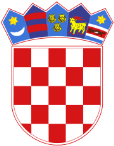 Republika HrvatskaŽupanijski sud u ZadruUred predsjednika sudaZadar, Ulica plemića Borelli 9Poslovni broj: 7. Su-308/20-34Zadar, 25. studeni 2020.